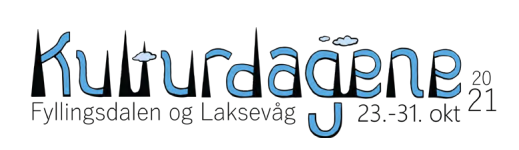 LØRDAG 23. OKTOBER 2021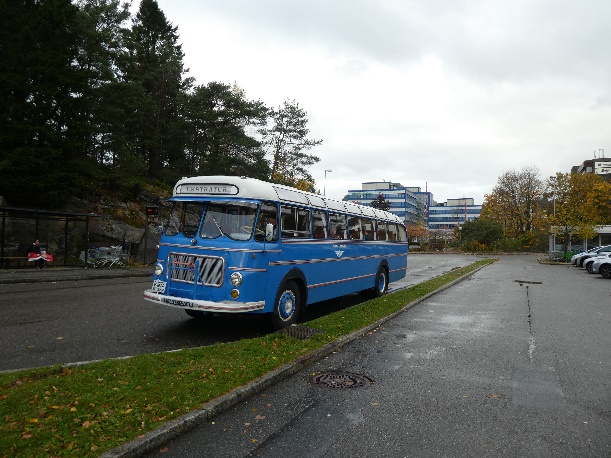 Dalen rundt med veteranbuss.Fyllingsdalen Historielag inviterer til en guidet tur i Fyllingsdalen,Der du som passasjer blir tatt med tilbake i tid.En lærerik tur i den gamle veteranbussen.Sted: Oasen v/bussterminalenTid:   Kl. 13:00Pris:  Voksne kr.30,-  Barn u/12 år gratis.